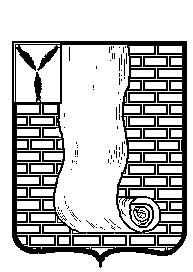  АДМИНИСТРАЦИЯКРАСНОАРМЕЙСКОГО МУНИЦИПАЛЬНОГО РАЙОНА САРАТОВСКОЙ ОБЛАСТИПОСТАНОВЛЕНИЕОб утверждении отчета об исполнении бюджета муниципального образования город Красноармейск Красноармейского муниципального района Саратовской области за 9 месяцев 2020 годаВ соответствии со статьей 2642 Бюджетного кодекса Российской             Федерации, Уставом муниципального образования город                         Красноармейск Красноармейского муниципального района, решения Совета муниципального образования город Красноармейск от  № 09/46 «Об утверждении Положения о бюджетном процессе в муниципальном образовании город Красноармейск  Красноармейского            муниципального района Саратовской области», администрация Красноармейского муниципального района ПОСТАНОВЛЯЕТ:         1. Утвердить отчет об исполнении бюджета муниципального                образования город  Красноармейск  Красноармейского муниципального района Саратовской области за 9 месяцев 2020 года согласно                     приложению.         2. Направить отчет об исполнении бюджета муниципального                   образования город Красноармейск  Красноармейского муниципального района Саратовской области в Совет МО город Красноармейск.3. Организационно - контрольному отделу администрации Красноармейского муниципального района опубликовать настоящее постановление путем размещения на официальном сайте администрации Красноармейского муниципального района в информационно -телекоммуникационной сети "Интернет".           4. Контроль за исполнением настоящего постановления возложить                                на начальника финансового управления администрации Красноармейского            муниципального района.Глава Красноармейского муниципального района                                                                       А.В. Петаев                                                                               ПриложениеУТВЕРЖДЕНОпостановлением администрации Красноармейскогомуниципального районаот 14.10.2020г. № 599ОТЧЕТ ОБ ИСПОЛНЕНИИ БЮДЖЕТА МО г. Красноармейск на  годарублейот14 октября 2020г.№599от14 октября 2020г.№599г. КрасноармейскНаименование показателяКод строкиКод дохода по бюджетной классификацииУтвержденные бюджетные назначенияИсполненоНеисполненные назначения% исполнения1234567Доходы бюджета - всего010х51 113 803,7433 661 030,9817 452 772,7665,9     в том числе:Дотации бюджетам городских поселений на выравнивание бюджетной обеспеченности из бюджетов муниципальных районов010063.2.02.16001.13.0000.1501 224 200,00915 900,00308 300,0074,8НАЛОГОВЫЕ И НЕНАЛОГОВЫЕ ДОХОДЫ010000.1.00.00000.00.0000.00039 615 621,0022 479 335,2517 136 285,7556,7НАЛОГИ НА ПРИБЫЛЬ, ДОХОДЫ010000.1.01.00000.00.0000.00018 276 400,0012 975 009,075 301 390,9371,0Налог на доходы физических лиц010000.1.01.02000.01.0000.11018 276 400,0012 975 009,075 301 390,9371,0Налог на доходы физических лиц с доходов, источником которых является налоговый агент, за исключением доходов, в отношении которых исчисление и уплата налога осуществляются в соответствии со статьями 227, 227.1 и 228 Налогового кодекса Российской Федерации010182.1.01.02010.01.0000.11018 276 400,0012 813 293,715 463 106,2970,1Налог на доходы физических лиц с доходов, полученных от осуществления деятельности физическими лицами, зарегистрированными в качестве индивидуальных предпринимателей, нотариусов, занимающихся частной практикой, адвокатов, учредивших адвокатские кабинеты, и других лиц, занимающихся частной практикой в соответствии со статьей 227 Налогового кодекса Российской Федерации010182.1.01.02020.01.0000.11050 775,89-50 775,89Налог на доходы физических лиц с доходов, полученных физическими лицами в соответствии со статьей 228 Налогового кодекса Российской Федерации010182.1.01.02030.01.0000.110110 939,47-110 939,47НАЛОГИ НА ТОВАРЫ (РАБОТЫ, УСЛУГИ), РЕАЛИЗУЕМЫЕ НА ТЕРРИТОРИИ РОССИЙСКОЙ ФЕДЕРАЦИИ010000.1.03.00000.00.0000.0006 994 921,004 615 497,142 379 423,8666,0Акцизы по подакцизным товарам (продукции), производимым на территории Российской Федерации010000.1.03.02000.01.0000.1106 994 921,004 615 497,142 379 423,8666,0Доходы от уплаты акцизов на дизельное топливо, подлежащие распределению между бюджетами субъектов Российской Федерации и местными бюджетами с учетом установленных дифференцированных нормативов отчислений в местные бюджеты010000.1.03.02230.01.0000.1103 205 300,002 151 780,671 053 519,3367,1Доходы от уплаты акцизов на дизельное топливо, подлежащие распределению между бюджетами субъектов Российской Федерации и местными бюджетами с учетом установленных дифференцированных нормативов отчислений в местные бюджеты (по нормативам, установленным Федеральным законом о федеральном бюджете в целях формирования дорожных фондов субъектов Российской Федерации)010100.1.03.02231.01.0000.1103 205 300,002 151 780,671 053 519,3367,1Доходы от уплаты акцизов на моторные масла для дизельных и (или) карбюраторных (инжекторных) двигателей, подлежащие распределению между бюджетами субъектов Российской Федерации и местными бюджетами с учетом установленных дифференцированных нормативов отчислений в местные бюджеты010000.1.03.02240.01.0000.11016 510,0014 854,991 655,0190,0Доходы от уплаты акцизов на моторные масла для дизельных и (или) карбюраторных (инжекторных) двигателей, подлежащие распределению между бюджетами субъектов Российской Федерации и местными бюджетами с учетом установленных дифференцированных нормативов отчислений в местные бюджеты (по нормативам, установленным Федеральным законом о федеральном бюджете в целях формирования дорожных фондов субъектов Российской Федерации)010100.1.03.02241.01.0000.11016 510,0014 854,991 655,0190,0Доходы от уплаты акцизов на автомобильный бензин, подлежащие распределению между бюджетами субъектов Российской Федерации и местными бюджетами с учетом установленных дифференцированных нормативов отчислений в местные бюджеты010000.1.03.02250.01.0000.1104 186 766,002 869 163,721 317 602,2868,5Доходы от уплаты акцизов на автомобильный бензин, подлежащие распределению между бюджетами субъектов Российской Федерации и местными бюджетами с учетом установленных дифференцированных нормативов отчислений в местные бюджеты (по нормативам, установленным Федеральным законом о федеральном бюджете в целях формирования дорожных фондов субъектов Российской Федерации)010100.1.03.02251.01.0000.1104 186 766,002 869 163,721 317 602,2868,5Доходы от уплаты акцизов на прямогонный бензин, подлежащие распределению между бюджетами субъектов Российской Федерации и местными бюджетами с учетом установленных дифференцированных нормативов отчислений в местные бюджеты010000.1.03.02260.01.0000.110-413 655,00-420 302,246 647,24101,6Доходы от уплаты акцизов на прямогонный бензин, подлежащие распределению между бюджетами субъектов Российской Федерации и местными бюджетами с учетом установленных дифференцированных нормативов отчислений в местные бюджеты (по нормативам, установленным Федеральным законом о федеральном бюджете в целях формирования дорожных фондов субъектов Российской Федерации)010100.1.03.02261.01.0000.110-413 655,00-420 302,246 647,24101,6НАЛОГИ НА СОВОКУПНЫЙ ДОХОД010000.1.05.00000.00.0000.0001 029 000,00417 721,24611 278,7640,6Единый сельскохозяйственный налог010000.1.05.03000.01.0000.1101 029 000,00417 721,24611 278,7640,6Единый сельскохозяйственный налог010182.1.05.03010.01.0000.1101 029 000,00417 721,24611 278,7640,6НАЛОГИ НА ИМУЩЕСТВО010000.1.06.00000.00.0000.00011 388 900,002 696 289,128 692 610,8823,7Налог на имущество физических лиц010000.1.06.01000.00.0000.1104 408 500,00612 566,003 795 934,0013,9Налог на имущество физических лиц, взимаемый по ставкам, применяемым к объектам налогообложения, расположенным в границах городских поселений010182.1.06.01030.13.0000.1104 408 500,00612 566,003 795 934,0013,9Земельный налог010000.1.06.06000.00.0000.1106 980 400,002 083 723,124 896 676,8829,9Земельный налог с организаций010000.1.06.06030.00.0000.1102 281 700,001 245 818,131 035 881,8754,6Земельный налог с организаций, обладающих земельным участком, расположенным в границах городских поселений010182.1.06.06033.13.0000.1102 281 700,001 245 818,131 035 881,8754,6Земельный налог с физических лиц010000.1.06.06040.00.0000.1104 698 700,00837 904,993 860 795,0117,8Земельный налог с физических лиц, обладающих земельным участком, расположенным в границах городских поселений010182.1.06.06043.13.0000.1104 698 700,00837 904,993 860 795,0117,8ДОХОДЫ ОТ ИСПОЛЬЗОВАНИЯ ИМУЩЕСТВА, НАХОДЯЩЕГОСЯ В ГОСУДАРСТВЕННОЙ И МУНИЦИПАЛЬНОЙ СОБСТВЕННОСТИ010000.1.11.00000.00.0000.0001 926 400,001 225 487,18700 912,8263,6Доходы, получаемые в виде арендной либо иной платы за передачу в возмездное пользование государственного и муниципального имущества (за исключением имущества бюджетных и автономных учреждений, а также имущества государственных и муниципальных унитарных предприятий, в том числе казенных)010000.1.11.05000.00.0000.1201 926 400,001 225 487,18700 912,8263,6Доходы, получаемые в виде арендной платы за земельные участки, государственная собственность на которые не разграничена, а также средства от продажи права на заключение договоров аренды указанных земельных участков010000.1.11.05010.00.0000.1201 822 900,001 121 987,18700 912,8261,5Доходы, получаемые в виде арендной платы за земельные участки, государственная собственность на которые не разграничена и которые расположены в границах городских поселений, а также средства от продажи права на заключение договоров аренды указанных земельных участков010065.1.11.05013.13.0000.1201 822 900,001 121 987,18700 912,8261,5Доходы от сдачи в аренду имущества, находящегося в оперативном управлении органов государственной власти, органов местного самоуправления, государственных внебюджетных фондов и созданных ими учреждений (за исключением имущества бюджетных и автономных учреждений)010000.1.11.05030.00.0000.120103 500,00103 500,00100,0Доходы от сдачи в аренду имущества, находящегося в оперативном управлении органов управления городских поселений и созданных ими учреждений (за исключением имущества муниципальных бюджетных и автономных учреждений)010065.1.11.05035.13.0000.120103 500,00103 500,00100,0ДОХОДЫ ОТ ПРОДАЖИ МАТЕРИАЛЬНЫХ И НЕМАТЕРИАЛЬНЫХ АКТИВОВ010000.1.14.00000.00.0000.000554 156,95-554 156,95Доходы от продажи земельных участков, находящихся в государственной и муниципальной собственности010000.1.14.06000.00.0000.430554 156,95-554 156,95Доходы от продажи земельных участков, государственная собственность на которые не разграничена010000.1.14.06010.00.0000.430554 156,95-554 156,95Доходы от продажи земельных участков, государственная собственность на которые не разграничена и которые расположены в границах городских поселений010065.1.14.06013.13.0000.430554 156,95-554 156,95ШТРАФЫ, САНКЦИИ, ВОЗМЕЩЕНИЕ УЩЕРБА010000.1.16.00000.00.0000.000-5 000,005 000,00Платежи в целях возмещения причиненного ущерба (убытков)010000.1.16.10000.00.0000.140-5 000,005 000,00Доходы от денежных взысканий (штрафов), поступающие в счет погашения задолженности, образовавшейся до 1 января 2020 года, подлежащие зачислению в бюджеты бюджетной системы Российской Федерации, по нормативам, действующим до 1 января 2020 года010000.1.16.10120.00.0000.140-5 000,005 000,00Доходы от денежных взысканий (штрафов), поступающие в счет погашения задолженности, образовавшейся до 1 января 2020 года, подлежащие зачислению в бюджет муниципального образования по нормативам, действующим до 1 января 2020 года010182.1.16.10123.01.0000.140-5 000,005 000,00ПРОЧИЕ НЕНАЛОГОВЫЕ ДОХОДЫ010000.1.17.00000.00.0000.000174,55-174,55Прочие неналоговые доходы010000.1.17.05000.00.0000.180174,55-174,55Прочие неналоговые доходы бюджетов городских поселений010065.1.17.05050.13.0000.180174,55-174,55БЕЗВОЗМЕЗДНЫЕ ПОСТУПЛЕНИЯ010000.2.00.00000.00.0000.00010 273 982,7410 265 795,738 187,0199,9БЕЗВОЗМЕЗДНЫЕ ПОСТУПЛЕНИЯ ОТ ДРУГИХ БЮДЖЕТОВ БЮДЖЕТНОЙ СИСТЕМЫ РОССИЙСКОЙ ФЕДЕРАЦИИ010000.2.02.00000.00.0000.00010 197 795,7310 197 795,73100,0Субсидии бюджетам бюджетной системы Российской Федерации (межбюджетные субсидии)010000.2.02.20000.00.0000.15010 197 795,7310 197 795,73100,0Субсидии бюджетам на реализацию программ формирования современной городской среды010000.2.02.25555.00.0000.1509 156 680,009 156 680,00100,0Субсидии бюджетам городских поселений на реализацию программ формирования современной городской среды010063.2.02.25555.13.0000.1509 156 680,009 156 680,00100,0Субсидии бюджетам на обеспечение комплексного развития сельских территорий010000.2.02.25576.00.0000.1501 041 115,731 041 115,73100,0Субсидии бюджетам городских поселений на обеспечение комплексного развития сельских территорий010063.2.02.25576.13.0000.1501 041 115,731 041 115,73100,0БЕЗВОЗМЕЗДНЫЕ ПОСТУПЛЕНИЯ ОТ НЕГОСУДАРСТВЕННЫХ ОРГАНИЗАЦИЙ010000.2.04.00000.00.0000.0008 187,018 187,010,0Безвозмездные поступления от негосударственных организаций в бюджеты городских поселений010000.2.04.05000.13.0000.1508 187,018 187,010,0Прочие безвозмездные поступления от негосударственных организаций в бюджеты городских поселений010063.2.04.05099.13.0000.1508 187,018 187,010,0ПРОЧИЕ БЕЗВОЗМЕЗДНЫЕ ПОСТУПЛЕНИЯ010000.2.07.00000.00.0000.00068 000,0068 000,00100,0Прочие безвозмездные поступления в бюджеты городских поселений010000.2.07.05000.13.0000.15068 000,0068 000,00100,0Прочие безвозмездные поступления в бюджеты городских поселений010063.2.07.05030.13.0000.15068 000,0068 000,00100,0Расходы бюджета - всего200х52 783 284,7034 582 815,9318 200 468,7765,5     в том числе:Администрация Красноармейского муниципального района200065.0000.0000000000.00052 301 284,7034 319 322,4617 981 962,2465,6ОБЩЕГОСУДАРСТВЕННЫЕ ВОПРОСЫ200065.0100.0000000000.000466 000,00277 245,65188 754,3559,5Резервные фонды200065.0111.0000000000.000100 000,00100 000,000,0Расходы по исполнению отдельных обязательств200065.0111.2400000000.000100 000,00100 000,000,0Средства резервных фондов200065.0111.2410000000.000100 000,00100 000,000,0Резервные фонды местных администраций200065.0111.2410002500.000100 000,00100 000,000,0Резервные средства200065.0111.2410002500.870100 000,00100 000,000,0Другие общегосударственные вопросы200065.0113.0000000000.000366 000,00277 245,6588 754,3575,8Расходы по исполнению отдельных обязательств200065.0113.2400000000.00016 000,0014 745,651 254,3592,2Выполнение прочих обязательств200065.0113.2420000000.00016 000,0014 745,651 254,3592,2Взносы в Ассоциацию муниципальных образований Саратовской области200065.0113.2420002400.00016 000,0014 745,651 254,3592,2Уплата иных платежей200065.0113.2420002400.85316 000,0014 745,651 254,3592,2Муниципальная программа "Обеспечение деятельности добровольной народной дружины на территории МО город Красноармейск" на 2019-2021 годы200065.0113.8400000000.000350 000,00262 500,0087 500,0075,0Основное мероприятие "Материально-техническое обеспечение деятельности добровольной народной дружины"200065.0113.8400300000.00070 000,0070 000,000,0Реализация основного мероприятия200065.0113.84003A0000.00070 000,0070 000,000,0Субсидии на возмещение недополученных доходов и (или) возмещение фактически понесенных затрат в связи с производством (реализацией) товаров, выполнением работ, оказанием услуг200065.0113.84003A0000.81170 000,0070 000,000,0Основное мероприятие "Материальное вознаграждение и социальная поддержка членов добровольной народной дружины"200065.0113.8400500000.000280 000,00262 500,0017 500,0093,8Реализация основного мероприятия200065.0113.84005A0000.000280 000,00262 500,0017 500,0093,8Субсидии на возмещение недополученных доходов и (или) возмещение фактически понесенных затрат в связи с производством (реализацией) товаров, выполнением работ, оказанием услуг200065.0113.84005A0000.811280 000,00262 500,0017 500,0093,8НАЦИОНАЛЬНАЯ ЭКОНОМИКА200065.0400.0000000000.00015 212 821,007 932 023,597 280 797,4152,1Дорожное хозяйство (дорожные фонды)200065.0409.0000000000.00014 412 821,007 690 523,596 722 297,4153,4Муниципальная программа "Ремонт и содержание автомобильных дорог общего пользования муниципального образования город Красноармейск на 2019-2021 года"200065.0409.7100000000.00014 412 821,007 690 523,596 722 297,4153,4Основное мероприятие "Ремонт автомобильных дорог МО г.Красноармейск"200065.0409.7100100000.0002 994 921,00333 300,002 661 621,0011,1Реализация основного мероприятия200065.0409.71001A0000.0002 994 921,00333 300,002 661 621,0011,1Прочая закупка товаров, работ и услуг200065.0409.71001A0000.2442 994 921,00333 300,002 661 621,0011,1Основное мероприятие "Содержание автомобильных дорог МО г. Красноармейск"200065.0409.7100300000.00011 417 900,007 357 223,594 060 676,4164,4Реализация основного мероприятия200065.0409.71003A0000.00011 417 900,007 357 223,594 060 676,4164,4Прочая закупка товаров, работ и услуг200065.0409.71003A0000.24411 417 900,007 357 223,594 060 676,4164,4Другие вопросы в области национальной экономики200065.0412.0000000000.000800 000,00241 500,00558 500,0030,2Предоставление межбюджетных трансфертов200065.0412.2600000000.000800 000,00241 500,00558 500,0030,2Предоставление межбюджетных трансфертов бюджету муниципального района200065.0412.2620000000.000800 000,00241 500,00558 500,0030,2Межбюджетные трансферты бюджету муниципального района, передаваемые из бюджетов поселений на осуществление переданных полномочий по решению вопросов местного значения поселений в соответствии с заключенными соглашениями200065.0412.2620005400.000800 000,00241 500,00558 500,0030,2Иные межбюджетные трансферты200065.0412.2620005400.540800 000,00241 500,00558 500,0030,2ЖИЛИЩНО-КОММУНАЛЬНОЕ ХОЗЯЙСТВО200065.0500.0000000000.00031 472 463,7022 623 053,228 849 410,4871,9Коммунальное хозяйство200065.0502.0000000000.0001 863 000,00712 000,001 151 000,0038,2Предоставление межбюджетных трансфертов200065.0502.2600000000.0001 073 000,0062 000,001 011 000,005,8Предоставление межбюджетных трансфертов бюджету муниципального района200065.0502.2620000000.0001 073 000,0062 000,001 011 000,005,8Межбюджетные трансферты бюджету муниципального района, передаваемые из бюджетов поселений на осуществление переданных полномочий по решению вопросов местного значения поселений в соответствии с заключенными соглашениями200065.0502.2620005400.0001 073 000,0062 000,001 011 000,005,8Иные межбюджетные трансферты200065.0502.2620005400.5401 073 000,0062 000,001 011 000,005,8Муниципальная программа "Обеспечение населения доступным жильем и развитие коммунальной инфраструктуры муниципального образования г.Красноармейск до 2020 года"200065.0502.8300000000.000790 000,00650 000,00140 000,0082,3Подпрограмма "Строительство, реконструкция, капитальный ремонт и текущий ремонт источников водоснабжения и водоотведения в г. Красноармейске"200065.0502.8340000000.000440 000,00300 000,00140 000,0068,2Основное мероприятие "Реализация национального проекта "Экология", по программе "Чистая вода"200065.0502.8340500000.000300 000,00300 000,00100,0Реализация основного мероприятия200065.0502.83405A0000.000300 000,00300 000,00100,0Прочая закупка товаров, работ и услуг200065.0502.83405A0000.244300 000,00300 000,00100,0Основное мероприятие "Реализация мероприятий по проведению исследований питьевой воды"200065.0502.8340600000.000140 000,00140 000,000,0Реализация основного мероприятия200065.0502.83406A0000.000140 000,00140 000,000,0Прочая закупка товаров, работ и услуг200065.0502.83406A0000.244140 000,00140 000,000,0Подпрограмма "Обеспечение земельных участков, предоставляемых гражданам, имеющим трех и более детей, инженерной инфраструктурой"200065.0502.8360000000.000350 000,00350 000,00100,0Основное мероприятие "Изготовление проектов на строительство, расширение и реконструкцию объектов инженерной инфраструктуры к земельным участкам"200065.0502.8360200000.000350 000,00350 000,00100,0Реализация основного мероприятия200065.0502.83602A0000.000350 000,00350 000,00100,0Прочая закупка товаров, работ и услуг200065.0502.83602A0000.244350 000,00350 000,00100,0Благоустройство200065.0503.0000000000.00029 609 463,7021 911 053,227 698 410,4874,0Муниципальная программа "Комплексное благоустройство территории муниципального образования город Красноармейск на 2020-2022 годы"200065.0503.7200000000.00016 394 193,7010 448 735,225 945 458,4863,7Основное мероприятие "Уличное освещение"200065.0503.7200100000.0005 796 900,002 831 696,672 965 203,3348,8Реализация основного мероприятия200065.0503.72001A0000.0005 796 900,002 831 696,672 965 203,3348,8Прочая закупка товаров, работ и услуг200065.0503.72001A0000.2445 796 900,002 831 696,672 965 203,3348,8Основное мероприятие "Озеленение"200065.0503.7200200000.0001 608 000,001 166 248,00441 752,0072,5Возмещение затрат, связанных с выполнением работ по озеленению, соержанию и уходу за зелеными насаждениями200065.0503.7200221310.0001 300 000,001 097 326,00202 674,0084,4Субсидии на возмещение недополученных доходов и (или) возмещение фактически понесенных затрат в связи с производством (реализацией) товаров, выполнением работ, оказанием услуг200065.0503.7200221310.8111 300 000,001 097 326,00202 674,0084,4Реализация основного мероприятия200065.0503.72002A0000.000308 000,0068 922,00239 078,0022,4Прочая закупка товаров, работ и услуг200065.0503.72002A0000.244308 000,0068 922,00239 078,0022,4Основное мероприятие "Содержание мест захоронений"200065.0503.7200300000.0001 000 000,00849 581,00150 419,0085,0Реализация основного мероприятия200065.0503.72003A0000.0001 000 000,00849 581,00150 419,0085,0Прочая закупка товаров, работ и услуг200065.0503.72003A0000.2441 000 000,00849 581,00150 419,0085,0Основное мероприятие "Прочие мероприятия"200065.0503.7200400000.0006 739 293,704 351 209,552 388 084,1564,6Реализация основного мероприятия200065.0503.72004A0000.0005 698 177,973 310 093,822 388 084,1558,1Прочая закупка товаров, работ и услуг200065.0503.72004A0000.2445 698 177,973 310 093,822 388 084,1558,1Обеспечение комплексного развития сельских территорий (благоустройство сельских территорий)200065.0503.72004L5766.0001 041 115,731 041 115,73100,0Прочая закупка товаров, работ и услуг200065.0503.72004L5766.2441 041 115,731 041 115,73100,0Основное мероприятие "Приобретение мусоровозов, мусорных контейнеров, оборудования для расчистки автомобильных дорог от снега и обработки автомобильных дорог противогололедными материалами, навесного оборудования, спецтехники, тракторов"200065.0503.7201900000.0001 250 000,001 250 000,00100,0Реализация основного мероприятия200065.0503.72019A0000.0001 250 000,001 250 000,00100,0Прочая закупка товаров, работ и услуг200065.0503.72019A0000.2441 250 000,001 250 000,00100,0Муниципальная программа "Формирование комфортной городской среды муниципального образования город Красноармейск на 2018-2022 годы"200065.0503.8000000000.00013 215 270,0011 462 318,001 752 952,0086,7Подпрограмма "Благоустройство общественных территорий г.Красноармейска"200065.0503.8020000000.00013 215 270,0011 462 318,001 752 952,0086,7Основное мероприятие "Организация работ по благоустройству"200065.0503.8020200000.0004 058 590,002 305 638,001 752 952,0056,8Реализация основного мероприятия200065.0503.80202A0000.0004 058 590,002 305 638,001 752 952,0056,8Прочая закупка товаров, работ и услуг200065.0503.80202A0000.2444 058 590,002 305 638,001 752 952,0056,8Федеральный проект "Формирование комфортной городской среды"200065.0503.802F200000.0009 156 680,009 156 680,00100,0Реализация программ формирования современной городской среды200065.0503.802F255550.0009 156 680,009 156 680,00100,0Прочая закупка товаров, работ и услуг200065.0503.802F255550.2449 156 680,009 156 680,00100,0СОЦИАЛЬНАЯ ПОЛИТИКА200065.1000.0000000000.000150 000,00100 000,0050 000,0066,7Пенсионное обеспечение200065.1001.0000000000.000150 000,00100 000,0050 000,0066,7Муниципальная программа "Развитие мер социальной поддержки граждан" муниципального образования город Красноармейск Красноармейского муниципального района Саратовской области на среднесрочную перспективу (2020-2022 годы)200065.1001.7300000000.000150 000,00100 000,0050 000,0066,7Основное мероприятие "Доплата к трудовой пенсии лицам, замещавшим должности муниципальной службы"200065.1001.7300100000.000150 000,00100 000,0050 000,0066,7Доплата к трудовой пенсии лицам, замещавшим должности муниципальной службы200065.1001.7300122700.000150 000,00100 000,0050 000,0066,7Иные пенсии, социальные доплаты к пенсиям200065.1001.7300122700.312150 000,00100 000,0050 000,0066,7МЕЖБЮДЖЕТНЫЕ ТРАНСФЕРТЫ ОБЩЕГО ХАРАКТЕРА БЮДЖЕТАМ БЮДЖЕТНОЙ СИСТЕМЫ РОССИЙСКОЙ ФЕДЕРАЦИИ200065.1400.0000000000.0005 000 000,003 387 000,001 613 000,0067,7Прочие межбюджетные трансферты общего характера200065.1403.0000000000.0005 000 000,003 387 000,001 613 000,0067,7Предоставление межбюджетных трансфертов200065.1403.2600000000.0005 000 000,003 387 000,001 613 000,0067,7Предоставление межбюджетных трансфертов бюджету муниципального района200065.1403.2620000000.0005 000 000,003 387 000,001 613 000,0067,7Межбюджетные трансферты бюджету муниципального района, передаваемые из бюджетов поселений на осуществление переданных полномочий по решению вопросов местного значения поселений в соответствии с заключенными соглашениями200065.1403.2620005400.0005 000 000,003 387 000,001 613 000,0067,7Иные межбюджетные трансферты200065.1403.2620005400.5405 000 000,003 387 000,001 613 000,0067,7Совет муниципального образования город Красноармейск Саратовской области200633.0000.0000000000.000482 000,00263 493,47218 506,5354,7ОБЩЕГОСУДАРСТВЕННЫЕ ВОПРОСЫ200633.0100.0000000000.000482 000,00263 493,47218 506,5354,7Функционирование высшего должностного лица субъекта Российской Федерации и муниципального образования200633.0102.0000000000.00090 650,0090 650,000,0Выполнение функций органами местного самоуправления200633.0102.2100000000.00090 650,0090 650,000,0Обеспечение деятельности представительного органа местного самоуправления200633.0102.2110000000.00090 650,0090 650,000,0Расходы на обеспечение деятельности главы муниципального образования200633.0102.2110001100.00090 650,0090 650,000,0Фонд оплаты труда государственных (муниципальных) органов200633.0102.2110001100.12168 850,0068 850,000,0Взносы по обязательному социальному страхованию на выплаты денежного содержания и иные выплаты работникам государственных (муниципальных) органов200633.0102.2110001100.12921 800,0021 800,000,0Функционирование законодательных (представительных) органов государственной власти и представительных органов муниципальных образований200633.0103.0000000000.000391 350,00263 493,47127 856,5367,3Выполнение функций органами местного самоуправления200633.0103.2100000000.000391 350,00263 493,47127 856,5367,3Обеспечение деятельности представительного органа местного самоуправления200633.0103.2110000000.000391 350,00263 493,47127 856,5367,3Обеспечение функций центрального аппарата200633.0103.2110002200.000391 350,00263 493,47127 856,5367,3Фонд оплаты труда государственных (муниципальных) органов200633.0103.2110002200.121301 350,00204 880,4996 469,5168,0Взносы по обязательному социальному страхованию на выплаты денежного содержания и иные выплаты работникам государственных (муниципальных) органов200633.0103.2110002200.12989 800,0058 412,9831 387,0265,0Уплата иных платежей200633.0103.2110002200.853200,00200,00100,0Результат исполнения бюджета (дефицит / профицит)450х-1 669 480,96-921 784,95Источники финансирования дефицита бюджета - всего500х1 669 480,96921 784,95     в том числе:Изменение остатков средств700000.01.05.00.00.00.0000.0001 669 480,96921 784,95 - увеличение остатков средств, всего710000.01.05.00.00.00.0000.500-51 113 803,74-33 764 918,02Увеличение прочих остатков средств бюджетов710000.01.05.02.00.00.0000.500-51 113 803,74-33 764 918,02Увеличение прочих остатков денежных средств бюджетов710000.01.05.02.01.00.0000.510-51 113 803,74-33 764 918,02Увеличение прочих остатков денежных средств бюджетов городских поселений710000.01.05.02.01.13.0000.510-51 113 803,74-33 764 918,02 - уменьшение остатков средств, всего720000.01.05.00.00.00.0000.60052 783 284,7034 686 702,97Уменьшение прочих остатков средств бюджетов720000.01.05.02.00.00.0000.60052 783 284,7034 686 702,97Уменьшение прочих остатков денежных средств бюджетов720000.01.05.02.01.00.0000.61052 783 284,7034 686 702,97Уменьшение прочих остатков денежных средств бюджетов городских поселений720000.01.05.02.01.13.0000.61052 783 284,7034 686 702,97